Summer 6 Chatter Topics for Amethyst ClassLiving things, habitats and life-cyclesChatter Topics: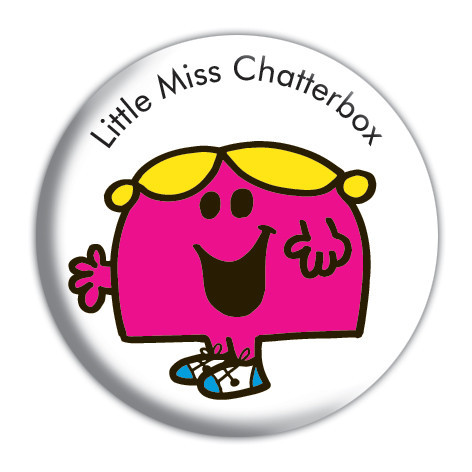 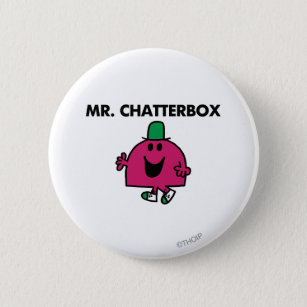 What are your favourite things about being outside in nature? Think about the 5 senses.Are there any animals you are afraid of? Why? What is it that bothers you?If you could design your own garden what flowering plants would you choose to have?If you had to be a mini-beast which one would you be? Why?When you think about getting old, what do you think you will remember most about your childhood? Ask the other members of your family.